Ahojte. Píše vám triedna. Kto nečítal messenger našu skupinu 2. D, alebo tam nie je, tak aby vedel, čo má urobiť z chémie.Pani Gregorčoková ma poprosila o preposlanie jej učiva.Termín neuviedla, ale čo najskôr!!!!! Ja si myslím, že najneskôr do 15.6. 2020. My musíme uzatvárať známky a nahadzovať do PC a potom kontrolovať a dopĺnať .......a to trvá tiež nejaký čas.Pekný víkend. G.Š. Posielam úlohy z chémie. Žiaci nech si vyberú jednu z nich a cca na jednu     stranu nech mi pošlú na moju adresu jej vypracovanie                             1. Vlastnosti uhlíka                              2. Uhľovodíky – alkány, alkény,alkíny                              3 .Cukry – sacharidy                               4. Tuky                               5. Bielkoviny                               6. Farbivá                               7. Cudzorodé látky                               8. Plasty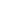 